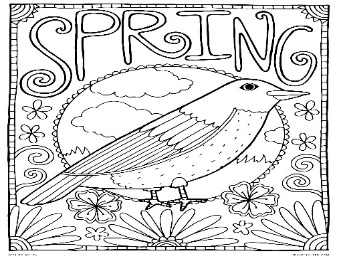 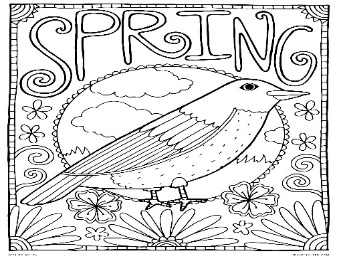 BASW/MSW Practicum Schedule for Fall 2024/Spring 2025August 20248/26/24 (Monday) – Fall Term Classes BeginSeptember 20249/2/24 – Labor Day (University Closed)9/6/24 (Friday) – Add/Drop period endsOctober 202410/4/24 – Practicum Learning Plan Due for BASW and MSW Specialized Practice10/14/24 – Fall Break for StudentsMar 1st - Fellowship applications dueMar 21st 9-noon – SIFI:  Let’s talk about Cultural Humility and Competence Register for: SIFI Let's Talk about Cultural Humility/CompetenceSpring Break – March 10th – 17thMar 19th NASW Legislative Advocacy Day (Harrisburg)November 202411/15/24 – Practicum Learning Plan – MSW Generalists11/25/24 – 12/1/24 – Thanksgiving BreakContinued on the next page.December 202412/2/24 – BASW, MSW Generalist and MSW Specialization Practicum Evaluations Due12/17/24 – Fall term ends12/19/24 – Fall Grades must be approved by 11:59 pm.  Residence Hall closesJanuary 20251/8/25 – Spring Term Classes Begin1/21/25 – Spring Term Add/Drop EndsFebruary 2025BASW Students 2nd Practicum Learning Plan due  2/14/25 – Summer Term enrollment begins (Veteran Students)2/17/25 – Summer Term enrollment begins (Non- Veteran Students)March 2025Starting 3/1/24 Fellowship applications due (check Fellowship for actual date03/2/24 – 3/9/24 – Spring Break3/11/24 – Deadline to submit monitored withdrawal forms3/21/24 – Fall term enrollment begins (Veteran Students)3/24/24 – Fall term enrollment (Non-Veteran Students)April 20254/7/25 –   BASW, MSW Generalists and MSW Specialist Practicum Evaluations Due4/30/25 – Spring Term EndsMay 20255/4/25 – Undergraduate and Graduate GraduationIMPORTANT LINKS:Link to the ACADEMIC CALENDAR - 2024/2025 Academic CalendarAcademic Resources Link:https://www.socialwork.pitt.edu/student-resources/incomingnew-students